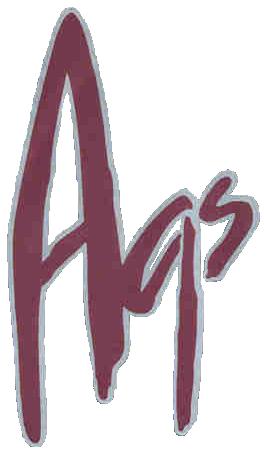 RETURN TO COMPETITION PLAN FOR AGGIE SWIM CLUBAggie Swim Club plans to return to competition March 3 - 6, 2022. Competition will occur with no more than 800 swimmers per session (Pool capacity is 2,000 people; we will be under 50% of capacity which is 2,000 people) and will involve only those who are members of Gulf Swimming teams. AGS  remain committed to meeting or exceeding the guidelines outlined in Governor Greg Abbott’s Executive Order, GA 29, issued 7/2/2020.  TAMU Rec Center owns the facility we will use. Therefore, they can add restrictions immediately (moving backward in phases) if needed.AGS and the TAMU REC Center will allow seating both on the deck and in the spectator seating area.  The facility and necessary equipment will be cleaned between sessions.A document with COVID competition protocols, procedures and policies will be sent out to all committed participants.Any person exhibiting a temperature of 100.4 degrees or higher will not be admitted. We will continually clean and wipe down the bathroom surfaces during the competition.After each session, timing buttons and stop watches will be sanitized, if timers are different from one session to the next.  Otherwise, they will be cleaned at the end of the day.Swimmers may exit the pool deck to the open air area in front of the TAMU Rec Center to meet with their parents at any time during the competition.Everyone entering the facility will be entering through the north side doorway off the parking lot in front of the TAMU Rec Center.AGS will abide by the USA Swimming Code of Conduct, the SafeSport Code for the U.S. Olympic and Paralympic Movements, as well as the Minor Athlete Abuse Prevention Policy.AGS Covid-19 Task Force will be responsible for the Return to Competition plan. The Task Force will be responsible for daily monitoring of the COVID orders, mandates and guidelines leading up the competition. Members of the Task Force, as well as the Meet team, including the Meet Referee and Meet Personnel, will communicate before, during and after the competition to address and implement any needed adjustments for the next session of competition or the next competition.COMMUNICATION PLAN FOR ALL STAKEHOLDERS – RETURN TO COMPETITIONAGS will communicate to all swimmers, parents, staff, meet personnel, meet officials and timers via the competition invitation and via email.AGS will communicate to stakeholders that swimmers, officials, and deck volunteers shall not report to facility entrance gates more than 15 minutes prior to the start of their warmups to submit their health questionnaire and undergo temperature screening.